    МУНИЦИПАЛЬНЫЙ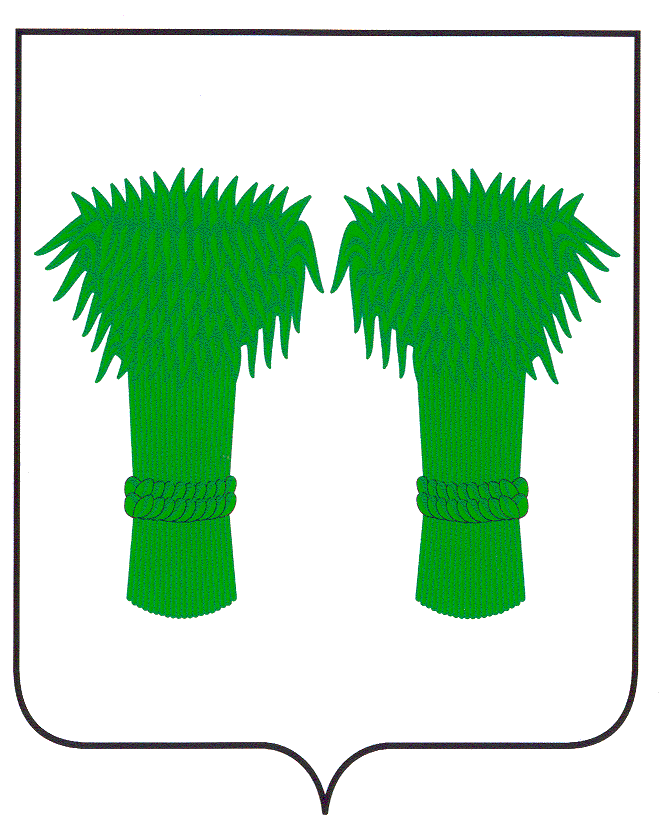       ВЕСТНИК                                                        информационный бюллетеньОфициальное издание районного Собрания депутатов иадминистрации Кадыйского муниципального района                                                           РОССИЙСКАЯ ФЕДЕРАЦИЯ                                                                      КОСТРОМСКАЯ ОБЛАСТЬ АДМИНИСТРАЦИЯ КАДЫЙСКОГО МУНИЦИПАЛЬНОГО РАЙОНАП О С Т А Н О В Л Е Н И Е«  10    » сентября 2020 г.                                                                                                                                № 346О проведении осеннего месячника сплошной дератизации на территории Кадыйского муниципального районаВ целях реализации Постановления Главного санитарного врача Российской Федерации от 29.08.2006 N 27 «О мерах по борьбе с грызунами и профилактике природно-очаговых, особо опасных инфекционных заболеваний в Российской Федерации», снижения численности грызунов, являющихся хранителями и переносчиками природно-очаговых и особо опасных инфекций, руководствуясь Федеральным законом от 21.11.2011 г. № 323-ФЗ «Об основах охраны здоровья граждан в Российской Федерации», Уставом Кадыйского муниципального района, администрация Кадыйского муниципального района п о с т а н о в л я е т:1. Объявить в период с 01.10.2020 г. по 31.10.2020 г. осенний месячник сплошной дератизации объектов, находящихся на территории Кадыйского муниципального района.2. Рекомендовать руководителям предприятий всех организационно-правовых форм, индивидуальным предпринимателям, гражданам, осуществляющим хозяйственную деятельность:2.1 организовать и провести комплекс дератизационных мероприятий, включающий оценку заселенности объекта грызунами;2.2 обеспечить защиту от проникновения грызунов, уделив особое внимание объектам животноводства, зернохранилищам, продовольственным складам, рынкам продовольственной и непродовольственной торговли, предприятиям пищевой промышленности и общественного питания, лечебно-профилактическим учреждениям, детским дошкольным и школьным учреждениям, объектам жилищно-коммунального хозяйства, подземным коммуникациям, мусорным свалкам, кладбищам;2.3 провести санитарно-гигиенические мероприятия, направленные на обеспечение должного санитарного состояния объекта и прилегающей территории;2.4 обеспечить заключение договоров с дезинфекционными организациями по проведению истребительных  мероприятий  на подведомственных объектах.3. Рекомендовать главам администрации городского поселения п. Кадый и сельских поселений района обеспечить проведение осеннего месячника сплошной дератизации на территории соответствующего поселения.3.1 Предусмотреть выделение финансовых средств и своевременное заключение договоров с дезинфекционными организациями на проведение истребительных обработок от грызунов в подведомственных организациях.4. Итоги проведения осеннего месячника сплошной дератизации на территории Кадыйского муниципального района рассмотреть на заседании санитарно-противоэпидемической комиссии при администрации Кадыйского муниципального района.5. Контроль за исполнением настоящего постановления возложить на заместителя главы по социальным вопросам администрации Кадыйского муниципального района.6. Постановление вступает в силу с момента официального опубликования.Глава Кадыйского муниципального района     Е.Ю.Большаков  РОССИЙСКАЯ ФЕДЕРАЦИЯКОСТРОМСКАЯ ОБЛАСТЬАДМИНИСТРАЦИЯ КАДЫЙСКОГО МУНИЦИПАЛЬНОГО РАЙОНАПОСТАНОВЛЕНИЕ «14» сентября 2020 года                                                                                                                                   № 348Об организации работы пришкольныхлагерей с дневным пребываниемв период осенних каникул         В целях организации полноценного отдыха, оздоровления и занятости детей в 2020 году, на основании Федерального закона от 06.10.2003г. №131-ФЗ «Об общих принципах организации местного самоуправления в Российской Федерации», постановления Правительства Российской Федерации от 29.12. . № 1106 «О порядке предоставления из федерального бюджета субсидий бюджетам субъектов Российской Федерации на реализацию мероприятий по проведению оздоровительной кампании детей, находящихся в трудной жизненной ситуации»,Закона Костромской области от 10.03.2009г. № 451-4-ЗКО «Об основах организации и обеспечения отдыха, оздоровления и организации занятости детей в Костромской области», в соответствии с постановлением администрации Кадыйского муниципального района от 25.03.2020г. № 138 «Об организации отдыха, оздоровления и занятости детей в 2020 году», руководствуясь Уставом Кадыйского муниципального района,ПОСТАНОВЛЯЮ:1.Открыть с 26 октября 2020 г. в Кадыйском муниципальном районе лагерь с дневным  пребыванием детей на базе МБОУ Кадыйской средней общеобразовательной школы для 35 детей, находящихся в трудной жизненной ситуации.2.Открыть с 26 октября 2020 г. в Кадыйском муниципальном районе лагерь с дневным  пребыванием детей на базе МБОУ Завражной средней общеобразовательной школы для 15 детей, находящихся в трудной жизненной ситуации.3. Открыть с 26 октября 2020 г. в Кадыйском муниципальном районе лагерь с дневным  пребыванием детей на базе МКОУ Текунской основной общеобразовательной школы для 10 детей, находящихся в трудной жизненной ситуации.3.Руководителям школ (Петраков О.В., Созыкин А.А., Ковкова Е.В.) подготовить базы для оздоровления и отдыха детей в соответствии с требованиями СанПиН 2.4.4.2599-10. 4.Определить продолжительность пребывания детей в лагерях  –  5 календарных  дней.5.Организовать питание детей в лагерях с дневным пребыванием за счет средств,     выделенных из областного  бюджета в форме субсидий на реализацию мероприятий     по проведению оздоровительной кампании детей, находящихся в трудной жизненной  ситуации.   6.Контроль за исполнением постановления возложить на заместителя главы  администрации по  социально-экономическим вопросам.7.Постановление вступает в силу с момента подписания и подлежит опубликованию.     Глава Кадыйского муниципального района      Е.Ю. Большаков        РОССИЙСКАЯ ФЕДЕРАЦИЯ  КОСТРОМСКАЯ ОБЛАСТЬАДМИНИСТРАЦИЯ КАДЫЙСКОГО МУНИЦИПАЛЬНОГО РАЙОНА                                                                              ПОСТАНОВЛЕНИЕот     14  сентября     2020 г.				                                                                           № 350 О начале отопительного сезона       В связи с понижением температуры наружного воздуха на территории Кадыйского муниципального района, и с целью обеспечения температурного режима в социальных учреждениях, руководствуясь Уставом Кадыйского муниципального района п о с т а н о в л я ю:       1.  Рекомендовать руководителям образовательных учреждений Кадыйского муниципального района, директору ООО «ТЕПЛО-СЕРВИС» приступить к отоплению детских образовательных учреждений и учреждений с круглосуточным пребыванием людей с 15 сентября  2020 года в 8 часовом режиме.     2.   Настоящее постановление вступает в силу с момента подписания и подлежит опубликованию.     3.    Контроль за исполнением настоящего постановления возложить на первого заместителя главы администрации Кадыйского муниципального района.Глава Кадыйского муниципального района      Е.Ю.Большаков  РОССИЙСКАЯ ФЕДЕРАЦИЯ
КОСТРОМСКАЯ ОБЛАСТЬАДМИНИСТРАЦИЯ КАДЫЙСКОГО МУНИЦИПАЛЬНОГО РАЙОНАПОСТАНОВЛЕНИЕот « 15 »  сентября 2020 г.                                                                                                                            №  354   О  проведении  месячника  пожарной      безопасности        на         территории          Кадыйского муниципального районаВ соответствии с Планом основных мероприятий по вопросам гражданской обороны, защиты населения и территории от ЧС, обеспечения пожарной безопасности и безопасности людей на водных объектах Кадыйского муниципального района на 2020 год и  в целях дальнейшего совершенствования системы действий в чрезвычайных ситуациях в период мирного и военного времени, подготовки населения городского  и сельских поселений, предприятий и организаций к действиям при угрозе, возникновении  и предотвращения пожаров на территории Кадыйского муниципального района, руководствуясь Уставом Кадыйского муниципального района, администрация Кадыйского муниципального района постановляет:                                                                                                                  1. В период с 15 сентября по 15 октября 2020 года провести на территории Кадыйского муниципального района месячник  пожарной безопасности.2. Рекомендовать главам городского и сельских поселений Кадыйского муниципального района:2.1. принять нормативно правовой акт о проведении месячника пожарной безопасности с 15 сентября по 15 октября 2020 года;2.2. разработать план мероприятий по проведению месячника пожарной безопасности на территории поселения;2.3. итоги проведения месячника представить в отдел по делам ГО, ЧС и мобилизационной работе администрации Кадыйского муниципального района в срок до 20 октября 2020 года.3. Рекомендовать начальнику ПП № 10 МО МВД России «Макарьевский» совместно с территориальным отделом надзорной деятельности по Макарьевскому и Кадыйскому районам, провести с населением профилактическую работу по предупреждению чрезвычайных ситуаций (пожаров) на территории Кадыйского муниципального района.4. Рекомендовать начальнику ПСЧ-27 п. Кадый:4.1. организовать проверки источников противопожарного водоснабжения Кадыйского муниципального района;4.2. организовать проведение инструктажа о мерах пожарной безопасности среди населения Кадыйского муниципального района.5. Рекомендовать руководителям предприятий и организаций всех форм собственности,  расположенных на территории Кадыйского муниципального района, в период проведения месячника по пожарной безопасности, принять исчерпывающие меры по приведению подведомственных объектов в соответствие с требованиями действующего законодательства в области обеспечения пожарной безопасности.  6. Итоги проведения месячника рассмотреть на заседании Комиссии по предупреждению и ликвидации чрезвычайных ситуаций и обеспечению пожарной безопасности Кадыйского муниципального района.7. Контроль  за выполнением настоящего постановления возложить на первого заместителя главы администрации Кадыйского муниципального района.8. Постановление вступает в силу с момента  подписания и подлежит официальному опубликованию.Глава   Кадыйского муниципального района     Е.Ю.Большаков	РОССИЙСКАЯ ФЕДЕРАЦИЯКОСТРОМСКАЯ ОБЛАСТЬАДМИНИСТРАЦИЯ КАДЫЙСКОГО МУНИЦИПАЛЬНОГО РАЙОНА                                                                           ПОСТАНОВЛЕНИЕ   «16»  сентября     2020 г		                                                                                                       № 356О формировании фонда капитального ремонта на счете регионального оператора в отношении многоквартирных домов расположенных на территории Кадыйского муниципального района       В соответствии со ст.170 Жилищного кодекса Российской Федерации руководствуясь уставом Кадыйского муниципального района  п о с т а н о в л я ю:      1.   Утвердить Перечень многоквартирных домов расположенных на территории Кадыйского муниципального района, собственники которых не выбрали способ формирования фонда капитального ремонта или выбранный ими способ не был реализован в порядке, установленном Жилищным кодексом Российской Федерации (приложение ).      2.  Определить способ формирования фонда капитального ремонта многоквартирных домов, собственниками помещений в которых не выбран способ формирования фонда капитального ремонта или выбранный ими способ не был реализован в порядке, установленном Жилищным кодексом Российской Федерации, на общем счете регионального оператора – некоммерческой организации «Фонд капитального ремонта многоквартирных домов Костромской области»      3.    Настоящее постановление вступает в силу с момента подписания и подлежит опубликованию.     4.       Контроль за исполнением настоящего постановления возложить на первого заместителя главы администрации Кадыйского муниципального района.Глава Кадыйского муниципального района     Е.Ю.БольшаковПриложение  к постановлению администрации Кадыйского муниципального района№ 356    от " 16 " сентября 2020 годаПеречень многоквартирных домов расположенных на территории Кадыйского муниципального района, собственники которых не выбрали способ формирования фонда капитального ремонта или выбранный ими способ не был реализован в порядке, установленном Жилищным кодексом Российской Федерации                                                     РОССИЙСКАЯ ФЕДЕРАЦИЯКОСТРОМСКАЯ ОБЛАСТЬАДМИНИСТРАЦИЯ КАДЫЙСКОГО МУНИЦИПАЛЬНОГО РАЙОНА                                                                          ПОСТАНОВЛЕНИЕот    17       сентября     2020 г.				                                                                           № 358Об утверждении системы мониторинга состояния системы теплоснабжения на территории Кадыйского муниципального района             В соответствии с Федеральным законом от 27 июля 2010 года № 190-ФЗ «О теплоснабжении», Федеральным законом от 06.10.2003г.№ 131-ФЗ «Об общих принципах организации местного самоуправления в Российской Федерации»,  руководствуясь Уставом Кадыйского муниципального района п о с т а н о в л я ю:       1. Утвердить систему мониторинга состояния системы централизованного теплоснабжения на территории Кадыйского муниципального района (приложение1)        2. Контроль за исполнением настоящего постановления возложить на первого заместителя главы администрации Кадыйского муниципального района             3. Настоящее постановление подлежит размещению на официальном сайте администрации Кадыйского муниципального района. Глава Кадыйского муниципального района        Е.Ю. БольшаковПриложение  1к постановлению Администрации Кадыйского муниципального районаот   17       сентября  2020 г. № 358                   	                 Система мониторинга состояния систем теплоснабжения на территории Кадыйского муниципального района1.  Вступление   Эксплуатация тепловых сетей в современных условиях требует наряду с обеспечением надежного и бесперебойного теплоснабжения потребителей с заданными технологическими параметрами, акцентировать внимание на снижении издержек при транспорте тепловой энергии, т.е. на вопросах экономической эффективности. Однако реальное состояние тепловых сетей таково, что основной задачей является недопущение аварий на тепловых сетях.В настоящее время актуальной является задача осуществления мониторинга состояния технологического оборудования и тепловых сетей.Входные данные мониторинга должны строго соответствовать требованиям системы по актуальности и достоверности.Система мониторинга включает в себя:Систему сбора данных;Систему хранения, обработки и представления данных;Систему анализа и выдачи информации для принятия решения.2. Порядок организации мониторинга и корректировки, развития систем теплоснабжения2.1. Общие положенияМониторинг систем теплоснабжения осуществляется в целях анализа и оценки выполнения плановых мероприятий, и представляет собой механизм общесистемной координации действий.Мониторинг проведения, развития систем теплоснабжения муниципального образования осуществляется в соответствии с Федеральным законом от 27 июля 2010 г. № 190-ФЗ «О теплоснабжении».Целью проведения мониторинга является совершенствование, развитие, обеспечение ее соответствия изменившимся условиям внешней средыОсновными задачами проведения мониторинга являются:анализ соответствия запланированных мероприятий фактически осуществленным (оценка хода реализации);анализ соответствия фактических результатов, ее целям (анализ результативности);анализ соотношения затрат, направленных на реализацию с полученным эффектом (анализ эффективности);анализ влияния изменений внешних условий;анализ причин успехов и неудач выполнения;-	анализ эффективности организации выполнения;             корректировка с учетом происходящих изменений, в том числе уточнение целей и задач.2.1.5.	Основными этапами проведения мониторинга являются:-	определение     целей     и     задач     проведения     мониторинга     систем
теплоснабжения;формирование системы индикаторов, отражающих реализацию целей, развития систем теплоснабжения;формирование системы планово-отчетной документации, необходимой для оперативного контроля над реализацией, развития систем теплоснабжения, и периодичности предоставления информации;-	анализ полученной информации;2.1.6.	Основными индикаторами, применяемыми для мониторинга развития
систем теплоснабжения являются:объем выработки тепловой энергии;уровень загрузки мощностей теплоисточников;уровень соответствия тепловых мощностей потребностям потребителей тепловой энергии;обеспеченность тепловыми мощностями нового строительства;удельный расход тепловой энергии на отопление 1 кв.метра за рассматриваемый период;-	удельные нормы расхода топлива на выработку тепловой энергии;
удельные расход ресурсов на производство тепловой энергии;
удельный расход ресурсов на транспортировку тепловой энергии;
аварийность систем теплоснабжения (единиц на километр протяженности сетей);доля ежегодно заменяемых сетей (в процентах от общей протяженности);инвестиции на развитие и модернизацию систем теплоснабжения (в том числе инвестиционная составляющая тарифа, бюджетное финансирование, кредитные ресурсы);уровень платежей потребителей;уровень рентабельности.2.2. Принципы проведения мониторинга, систем теплоснабжения2.2.1.	Мониторинг, систем теплоснабжения является инструментом для
своевременного выявления отклонений хода эксплуатации, от намеченного плана и
принятия обоснованных управленческих решений как в части корректировки хода
эксплуатации, так и в части корректировки самой эксплуатации.2.2.2.	Проведение мониторинга и оценки, развития систем теплоснабжения
базируется на следующих принципах:определенность - четкое определение показателей, последовательность измерений показателей от одного отчетного периода к другому;регулярность - проведение мониторинга достаточно часто и через равные промежутки времени;достоверность - использование точной и достоверной информации, формализация методов сбора информации.2.3. Сбор и систематизация информацииРазработка системы индикаторов, позволяющих отслеживать ход выполнения, развития систем теплоснабжения.Для каждого индикатора необходимо установить:определение (что отражает данный индикатор); источник информации;периодичность (с какой частотой собирается);точка отсчета (значение показателя «на входе» до момента реализации);целевое значение (ожидаемое значение «на выходе» по итогам реализации запланированных мероприятий);единица измерения.2.3.4.	Основными источниками получения информации являются:субъекты теплоснабжения;потребители тепловой энергии;2.3.5.	Формат и периодичность предоставления информации
устанавливаются отдельно для каждого источника получения информации.2.5.      Анализ информации и формирование рекомендаций2.5.1.	Основными этапами анализа информации о проведении, развития
систем теплоснабжения являются:описание фактической ситуации (фактическое значение индикаторов на момент сбора информации, описание условий внешней среды);анализ ситуации в динамике (сравнение фактического значения индикаторов на момент сбора информации с точкой отсчета);сравнение затрат и эффектов;анализ успехов и неудач;анализ влияния изменений внешних условий;анализ эффективности эксплуатации; выводы;рекомендации.2.5.2.	Основными методами анализа информации являются:
количественные   -   обработка   количественных   данных   с   помощьюформализованных математических операций (расчет средних и относительных величин, корреляционный анализ, регрессионный анализ и т.д.);качественные - интерпретация собранных ранее данных, которые невозможно оценить количественно и проанализировать с помощью формализованных математических методов (метод экспертных оценок).Анализ информации об эксплуатации, развития систем теплоснабжения осуществляется с эксплуатирующей организацией.На основании данных анализа готовится отчет об эксплуатации, развитии систем теплоснабжения с использованием таблично- графического материала и формируются рекомендации по принятию управленческих решений, направленных на корректировку эксплуатации, (перераспределение ресурсов, и т.д.).  РОССИЙСКАЯ ФЕДЕРАЦИЯКОСТРОМСКАЯ ОБЛАСТЬАДМИНИСТРАЦИЯ КАДЫЙСКОГО МУНИЦИПАЛЬНОГО РАЙОНА                                                                        ПОСТАНОВЛЕНИЕ    от  «   17  »  сентября    2020 г.				                                                             № 359Об утверждении Плана действий по ликвидации последствий аварийных ситуаций             В соответствии с Федеральным законом от 27 июля 2010 года № 190-ФЗ «О теплоснабжении», Федеральным законом от 06.10.2003г. № 131-ФЗ «Об общих принципах организации местного самоуправления в РФ», приказом Министерства энергетики Российской Федерации от 12 марта 2013 года № 103 «Об утверждении правил оценки готовности к отопительному периоду», руководствуясь уставом Кадыйского муниципального района п о с т а н о в л я ю:       1. Утвердить План действий по ликвидации последствий аварийных ситуаций в системе централизованного теплоснабжения на территории Кадыйского муниципального района (приложение 1).        2. Контроль за исполнением настоящего постановления возложить на первого заместителя главы администрации Кадыйского муниципального района.            3. Настоящее постановление подлежит размещению на официальном сайте администрации Кадыйского муниципального района.Глава Кадыйского муниципального района      Е.Ю. БольшаковПриложение 1к постановлению администрации Кадыйского муниципального районаот   «  17  » сентября   2020 г. № 359                ПЛАН
действий по ликвидации последствий аварийных ситуаций в системе централизованного теплоснабжения на территории Кадыйского муниципального района
Общие положенияПлан действий по ликвидации последствий аварийных ситуаций в системе централизованного теплоснабжения на территории Кадыйского муниципального района(далее – План) определяет порядок взаимодействия теплоснабжающих организаций, ТСЖ, Администрации Кадыйского муниципального района, потребителей тепловой энергии при возникновении аварийных ситуаций на системах теплоснабжения на территории Кадыйского муниципального района.	 В настоящем плане под аварией понимаются технологические нарушения на объекте теплоснабжения и (или) теплопотребляющей установке, приведшие к разрушению или повреждению сооружений и (или) технических устройств (оборудования) объекта теплоснабжения и (или) теплопотребляющей установки, неконтролируемому взрыву и (или) выбросу опасных веществ, отклонению от установленного технологического режима работы объектов теплоснабжения и ( или) теплопотребляющих установок, полному или частичному ограничению режима потребления тепловой энергии (мощности).Настоящий План обязателен для исполнения всеми теплоснабжающими организациями и потребителями тепловой энергии, расположенными на территории Кадыйского муниципального района.К перечню возможных последствий аварийных ситуаций на тепловых сетях и источниках тепловой энергии относятся:кратковременное нарушение теплоснабжения населения, объектов социальной сферы;полное ограничение режима потребления тепловой энергии для населения, объектов социальной сферы;причинение вреда третьим лицам;разрушение объектов теплоснабжения (котлов, тепловых сетей, котельных).Обязанности теплоснабжающих организаций:иметь круглосуточно работающие аварийно-диспетчерские службы (далее – АДС) или заключить договоры с соответствующими организациями;иметь утвержденные инструкции с разработанным оперативным планом действий при технологических нарушениях, ограничениях и отключениях потребителей при временном недостатке энергоресурсов или топлива;при получении информации о технологических нарушениях на инженерно-технических сетях или нарушениях установленных режимов энергосбережения обеспечивать выезд на место своих представителей;производить работы по ликвидации аварии на обслуживаемых инженерных сетях в минимально установленные сроки;принимать меры по охране опасных зон (место аварии необходимо оградить, обозначить знаком и  обеспечить постоянное наблюдение в целях предупреждения случайного попадания пешеходов и транспортных средств в опасную зону);для освобождения  аварийных зон от автотранспорта информировать отделение ОГИБДД ГУ «Отдел МВД России  Макарьевский»;доводить до оперативного дежурного отдела ЕДДС администрации Кадыйского муниципального района, ГО и ЧС администрации Кадыйского муниципального района (далее – оперативный дежурный ЕДДС) информацию о прекращении или ограничении полдачи теплоносителя, длительности отключения с указанием причин, принимаемых мерах и сроках устранения.Основной задачей АДС теплосетевых организаций  является принятие оперативных мер по предупреждению, локализации повреждений на системах с восстановлением заданных режимов теплоснабжения.Обязанности потребителей тепловой энергии, организаций обслуживающих жилой фонд и объекты социальной сферы:принятие мер (в границах эксплуатационной ответственности) по ликвидации аварий и нарушений на инженерных сетях, утечек на инженерных сетях, находящихся на их балансе и во внутридомовых системах;информирование обо всех происшествиях, связанных с повреждениями тепловых сетей оперативного дежурного ЕДДС, аварийно-диспетчерские службы теплоснабжающих организаций.Во всех подъездах многоквартирных домов лицами, ответственными за их содержание, должны быть оформлены таблички с указанием адресов и номеров телефонов для сообщения об авариях и нарушениях работы систем отопления.При аварийных ситуациях в помещениях собственников многоквартирных домов, связанных с угрозой размораживания системы отопления, организации, обслуживающие жилищный фонд, организуют своевременный слив теплоносителя из системы отопления.При поступлении в ЕДДС сообщения о возникновении аварии на тепловых сетях, об отключении или ограничении теплоснабжения потребителей оперативный дежурный ЕДДС передает информацию диспетчеру соответствующей теплоснабжающей организации.При поступлении в АДС или ответственному лицу теплоснабжающих организаций сообщения о возникновении аварии на инженерных сетях, об отключении или ограничении теплоснабжения потребителей диспетчерская служба теплоснабжающей организации обязана в минимально короткий срок:направить к месту аварии аварийную бригаду;сообщить о возникшей ситуации по имеющимся у неё каналам связи руководству предприятия и оперативному дежурному ЕДДС;принять меры по обеспечению безопасности в месте обнаружения аварии (выставить ограждение и охрану, осветить место аварии).На основании сообщения с места обнаруженной аварии ответственное должностное лицо теплоснабжающей организации принимает следующие меры:определяет потребителей, теплоснабжение которых будет ограничено (или полностью отключено) и период ограничения (отключения);определяет силы и средства, необходимые для устранения обнаруженной аварии;определяет необходимые переключения в сетях теплоснабжения;определяет изменение режима теплоснабжения в зоне обнаруженной аварии;определяет последовательность отключения от теплоносителя, когда и какие инженерные системы при необходимости должны быть опорожнены.Руководителями работ по локализации и устранению аварии являются:до прибытия на место руководителя организации – диспетчер АДС теплоснабжающей организации, на сетях которой произошла авария;после прибытия – руководитель теплоснабжающей организации или лицо, им назначенное из числа руководящего состава.О принятом решении и предположительном времени восстановления теплоснабжения потребителей тепловой энергии руководитель работ по локализации и устранению аварии немедленно информирует соответствующие АДС организаций, обслуживающих жилищный фонд и объекты социальной сферы, расположенные на территории Кадыйского муниципального района,  других организаций, попавших в зону аварии, оперативного дежурного ЕДДС.Если в результате обнаруженной аварии подлежат ограничению или отключению в подаче тепловой энергии медицинские, дошкольные образовательные и общеобразовательные учреждения, диспетчер АДС теплоснабжающей организации незамедлительно сообщает об этом в соответствующие организации и учреждения по всем доступным каналам связи.Лицо, ответственное за ликвидацию аварии, обязано: уведомить дежурного ЕДДС об ответственном лице за ликвидацию аварии;вызвать через диспетчерские службы представителей организаций (индивидуальных предпринимателей), имеющих подземные коммуникации в месте аварии, и согласовать с ними проведение земляных работ для ликвидации аварии;обеспечить выполнение работ на подземных коммуникациях в минимально необходимые короткие сроки и обеспечить безопасные условия производства работ;информировать о завершении аварийно-восстановительных работах (этапа работ) оперативного дежурного ЕДДС, АДС организаций, обслуживающих жилищный фонд, социальные учреждения, расположенные на территории Кадыйского муниципального района.Собственники и иные законные владельцы инженерных сетей и коммуникаций, находящихся в зоне ликвидации аварии, обеспечивают незамедлительно по получении телефонограммы выезд своих представителей для согласования земляных работ.Решение о введении режима ограничения или отключения подачи теплоносителя потребителям при аварии принимается руководителем соответствующей теплоснабжающей организации по согласованию с главой Кадыйского муниципального района.В случае возникновения крупных аварий, вызывающих возможные перерывы теплоснабжения на территории Кадыйского муниципального района на срок более одних суток, решением главы Кадыйского муниципального района создается штаб по оперативному принятию мер для обеспечения устойчивой работы котельных, жилищного фонда и объектов социальной сферы на территории Кадыйского муниципального района.Все получаемые в процессе функционирования диспетчерских служб сообщения фиксируются дежурными организаций в соответствующих журналах с отметкой времени получения информации и фамилии лиц, передавших(получивших) сообщения.Общую координацию действий АДС теплоснабжающих организаций и организаций, осуществляющих обслуживание жилищного фонда и социальных учреждений, расположенных на территории Кадыйского муниципального района осуществляет оперативный дежурный ЕДДС администрации Кадыйского муниципального района. Обо всех аварийных ситуациях на котельных и сетях оперативный дежурный ЕДДС извещает главу Кадыйского муниципального района.При возникновении технологического нарушения с признаками аварии, инцидента кочегар или старший по должности из числа обслуживающего оперативного персонала котельной обязан:- составить общую картину характера, места, размеров технологического нарушения;- отключить и убедиться в отключении поврежденного оборудования, трубопровода и принять меры к отключению оборудования, работающего в опасной зоне;- организовать предотвращение развития технологического нарушения;- принять меры к обеспечению безопасности персонала, находящегося в опасной зоне;- немедленно организовать первую помощь пострадавшим и при необходимости их доставку в медицинские учреждения;- сохранить до начала расследования обстановку, какой она была на момент происшествия, если это не угрожает жизни и здоровью других лиц и не ведет к продолжению аварии, а в случае невозможности ее сохранения, зафиксировать сложившуюся обстановка (сделать фотографии);- сообщить о произошедшем нарушении руководству предприятия, дежурному и в ЕДДС района.Самостоятельные действия обслуживающего персонала не должны противоречить требованиям «Правил технической эксплуатации тепловых энергоустановок», «Правил охраны труда», «Правил пожарной безопасности», а так же производственных и должностных инструкций, с обеспечением:- сохранности жизни людей;- сохранности оборудования;- своевременного восстановления нормального режима работы системы теплоснабжения.Приемка и сдача смены во время ликвидации аварии (инцидента) запрещается. Пришедший на смену обслуживающий оперативный персонал во время ликвидации аварии (инцидента) может быть использован по усмотрению лица, осуществляющего руководство ликвидацией аварийной ситуации. При затянувшейся ликвидации технологического нарушения в зависимости от его характера, допускается сдача смены с разрешения руководящего административно-технического персонала ресурсоснабжающей организации. Обслуживающий оперативный персонал несет полную ответственность за ликвидацию аварийного положения.Основными задачами обслуживающего оперативного персонала при ликвидации аварии являются:-	выявление причин и масштаба аварии, инцидента;-	устранение причин аварии, инцидента;-	исключение воздействия травмирующих факторов на персонал;-	отключение поврежденного оборудования или участка тепловых сетей;-	восстановление в кратчайший срок теплоснабжения потребителей и нормальной работы оборудования;-	уточнение состояния оборудования и возможности ввода его в работу своими силами, организация (при необходимости) вызова персонала для ликвидации последствий аварии, инцидента;-	сообщение о происшедшем оперативным или административно-техническим лицам организации, других предприятий, которых затрагивают последствия аварии или инцидента, руководству цеха или предприятия. Каждая авария или инцидент должны быть тщательно расследованы, установлены причины и виновные, намечены конкретные организационные и технические мероприятия по предупреждению подобных случаев, для чего:-   проверяются записи в оперативной документации, которые должны быть выполнены в полном объеме и хронологическом порядке с применением единой терминологии;-   производится изъятие записей оперативных переговоров, диаграмм с приборов, имеющих отношение к технологическому нарушению;-   берутся письменные объяснения с оперативного персонала.Расследование аварий и инцидентов должно быть начато немедленно после их происшествия и окончено в сроки, установленные приказом или распоряжением о назначении комиссии по расследованию аварии (инцидента), но не позднее 10 рабочих дней при аварии.При полном исчезновении напряжения останавливается все работающее оборудование котельной. Оперативный персонал, обслуживающий оборудование, при отключении электроэнергии обязан:ключи управления вращающимися механизмами (насосы, задвижки, вентиляторы и т.д.) перевести на щитах управления в положение «отключено»;согласно производственным инструкциям по эксплуатации выполнить необходимые операции по отключению оборудования, находящегося в работе;прекратить все ремонтные, наладочные и другие технологические работы на оборудовании;с помощью средств связи связаться с круглосуточной дежурной службой электроснабжающей организации для получения информации о времени  отсутствия напряжения и дальнейших действиях;сообщить оперативному дежурному ЕДДС о внештатной ситуации;сообщить руководству эксплуатирующей организации о возникшей ситуации.	РОССИЙСКАЯ ФЕДЕРАЦИЯ        КОСТРОМСКАЯ ОБЛАСТЬАДМИНИСТРАЦИЯ КАДЫЙСКОГО МУНИЦИПАЛЬНОГО РАЙОНА                                                                            ПОСТАНОВЛЕНИЕот   17    сентября     2020 г.				                                                                           №  360О утверждении механизма оперативно-диспетчерского управления в системе теплоснабжения  на территории Кадыйского муниципального районаВ целях обеспечения устойчивого теплоснабжения абонентов Кадыйского района, в соответствии с Правилами оценки готовности к отопительному периоду, утвержденными приказом Министерства энергетики Российской федерации 12 марта 2013 года № 103, на основании Федерального закона от 06.10.2003 №131-Ф3 «Об общих принципах организации местного самоуправления в Российской Федерации» руководствуясь уставом Кадыйского муниципального района  п о с т а н о в л я ю:1.	Утвердить механизм оперативно-диспетчерского управления в системе
теплоснабжения на территории Кадыйского муниципального района (Приложение).              2. Контроль за исполнением настоящего постановления возложить на первого заместителя главы администрации Кадыйского муниципального района                   3. Настоящее постановление подлежит размещению на официальном сайте администрации Кадыйского муниципального района.  Глава Кадыйского муниципального района      Е.Ю. БольшаковПриложение 1к постановлению администрации Кадыйского муниципального районаот     17     сентября  2020 г. № 360                  Механизм оперативно-диспетчерского управления в системе теплоснабжения на территории                                                                    Кадыйского муниципального района1. Общие положенияНастоящее Положение определяет взаимодействие оперативно-диспетчерских служб теплоснабжающих, организаций и Абонентов тепловой энергии по вопросам теплоснабжения.Основной задачей указанных организаций является обеспечение устойчивой и бесперебойной работы тепловых сетей и систем теплопотребления, поддержание заданных режимов теплоснабжения, принятие оперативных мер по предупреждению, локализации и ликвидации аварий на теплоисточниках, тепловых сетях и системах теплопотребления.Все теплоснабжающие организации, обеспечивающие теплоснабжение Потребителей, должны иметь круглосуточно работающие оперативно-диспетчерские и аварийно-восстановительные службы. В организациях, штатными расписаниями которых такие службы не предусмотрены, обязанности оперативного руководства возлагаются на лицо, определенное соответствующим приказом.Общую координацию действий оперативно-диспетчерских служб по эксплуатации локальной системы теплоснабжения осуществляет теплоснабжающая организация, по локализации и ликвидации аварийной ситуации - оперативно-диспетчерская служба или администрация той организации, в границах эксплуатационной ответственности которой возникла аварийная ситуация.Для проведения работ по локализации и ликвидации аварий каждая организация должна располагать необходимыми инструментами, механизмами, транспортом, передвижными сварочными установками, аварийным восполняемым запасом запорной арматуры и материалов. Объем аварийного запаса устанавливается в соответствии с действующими нормативами, место хранения определяется руководителями соответствующих организаций. Состав аварийно-восстановительных бригад, перечень машин и механизмов, приспособлений и материалов утверждается главным инженером организации.1.6.	В случае значительных объемов работ, вызывающих длительные
перерывы в теплоснабжении, распоряжением главы администрации
соответствующего поселения к восстановительным работам привлекаются
специализированные строительно-монтажные и другие предприятия поселения.2. Взаимодействие оперативно-диспетчерских и аварийно-восстановительных служб при   возникновении и ликвидации аварий на источниках энергоснабжения, сетях и системах энергопотребления2.1.	При получении сообщения о возникновении аварии, отключении или
ограничении энергоснабжения Потребителей диспетчер соответствующей
организации принимает оперативные меры по обеспечению безопасности на месте
аварии (ограждение, освещение, охрана и др.) и действует в соответствии с
инструкцией по ликвидации аварийных ситуаций. При необходимости диспетчер
организует оповещение главы администрации поселения.2.2.	О возникновении аварийной ситуации, принятом решении по ее
локализации и ликвидации диспетчер немедленно сообщает по имеющимся у него
каналам связи руководству организации, диспетчерам организаций, которым
необходимо изменить или прекратить работу своего оборудования и
коммуникаций, диспетчерским службам Потребителей.Также о возникновении аварийной ситуации и времени на восстановление теплоснабжения Потребителей в обязательном порядке информируется единая диспетчерская служба Кадыйского муниципального района и дежурные администрации района.2.3.	Решение о введении режима ограничения или отключения тепловой
энергии Абонентам принимается теплоснабжающей организацией по
согласованию:с администрацией поселения - по квартальным отключениям;с администрацией района - по отключению школ, детских садов и других социальных объектов;Команды об отключении и опорожнении систем теплоснабжения и теплопотребления проходят через соответствующие диспетчерские службы.Отключение систем горячего отопления, последующее заполнение и включение в работу производится силами оперативно-диспетчерских и аварийно-восстановительных служб владельцев зданий в соответствии с инструкцией, согласованной с энергоснабжающей организацией.В случае, когда в результате аварии создается угроза жизни людей, разрушения оборудования, городских коммуникаций или строений, диспетчера (начальники смен теплоисточников) теплоснабжающих организаций отдают распоряжение на вывод из работы оборудования без согласования, но с обязательным немедленным извещением ЕДДС администрации района и Абонентов (в случае необходимости) перед отключением и после завершения работ по выводу из работы аварийного тепломеханического оборудования или участков тепловых сетей.2.7.	Лицо, ответственное за ликвидацию аварии, обязано:-	вызвать при необходимости через диспетчерские службы соответствующих
представителей организаций и ведомств, имеющих коммуникации сооружения в
месте аварии, согласовать с ними проведение земляных работ для ликвидации
аварии;-	организовать выполнение работ на подземных коммуникациях и
обеспечивать безопасные условия производства работ;-	информировать по завершении аварийно-восстановительных работ (или
какого-либо этапа) соответствующие диспетчерские службы для восстановления рабочей     схемы,     заданных     параметров     теплоснабжения     и     подключения потребителей в соответствии с программой пуска.2.8. Организации и предприятия всех форм собственности, имеющие свои коммуникации или сооружения в месте возникновения аварии, обязаны направить своих представителей по вызову диспетчера теплоснабжающей организации для согласования условий производства работ по ликвидации аварии в течение 2-х часов в любое время суток.3. Взаимодействие оперативно-диспетчерских служб при эксплуатации систем энергоснабжения3.1.	Ежедневно после приема смены, а также при необходимости в течение
всей смены диспетчеры (начальники смены) теплоснабжающих организаций
осуществляют передачу ЕДДС района оперативной информации: о режимах
работы теплоисточников; о корректировке режимов работы энергообъектов по
фактической температуре и ветровому воздействию, об аварийных ситуациях на
вышеперечисленных объектах, влияющих на нормальный режим работы системы
теплоснабжения.3.2.	Для подтверждения планового отключения (изменения параметров
теплоносителя) Потребителей диспетчерские службы теплоснабжающих и
организаций подают заявку в ЕДДС района и информируют Абонентов за 5 дней
до намеченных работ.3.3.	Планируемый вывод в ремонт оборудования, находящегося на балансе
Потребителей, производится с обязательным информированием ЕДДС района за 10
дней до намеченных работ, а в случае аварии - немедленно.3.4.	При проведении плановых ремонтных работ на водозаборных
сооружениях, которые приводят к ограничению или прекращению подачи
холодной воды на теплоисточники, диспетчер организации, в ведении которой
находятся данные водозаборные сооружения, должен за 10 дней сообщить
диспетчеру соответствующей энергоснабжающей организации и ЕДДС района об
этих отключениях с указанием сроков начала и окончания работ.При проведении плановых или аварийно-восстановительных работ на электрических сетях и трансформаторных подстанциях, которые приводят к ограничению или прекращению подачи электрической энергии на объекты системы теплоснабжения, диспетчер организации, в ведении которой находятся данные электрические сети и трансформаторные подстанции, должен сообщать, соответственно, за 10 дней или немедленно диспетчеру соответствующей теплоснабжающей организации и ЕДДС района об этих отключениях с указанием сроков начала и окончания работ.В случаях понижения температуры наружного воздуха до значений, при которых на теплоисточниках системы теплоснабжения не хватает теплогенерирующих мощностей, диспетчер теплоснабжающей организации по согласованию с администрацией поселения вводит ограничение отпуска тепловой энергии Потребителям, одновременно извещая об этом ЕДДС района.3.7.	Включение новых объектов производится только по разрешению
Федеральной службы по экологическому, технологическому и атомному надзору
(Ростехнадзхор) и теплоснабжающей организации с одновременным извещением
ЕДДС района..8. Включение объектов, которые выводились в ремонт по заявке Абонентов, производится по разрешению персонала теплоснабжающих и организаций по просьбе ответственного лица Абонента, указанного в заявке. После окончания работ по заявкам оперативные руководители вышеуказанных предприятий и организаций сообщают ЕДДС района время начала включения.4. Техническая документация4.1.	Документами, определяющими взаимоотношения оперативно-
диспетчерских служб теплоснабжающих организаций и Абонентов тепловой
энергии, являются:настоящее Положение;действующая нормативно-техническая документация по технике безопасности и эксплуатации теплогенерирующих установок, тепловых сетей и теплопотребляющих установок;- внутренние инструкции, касающиеся эксплуатации и техники безопасности этого оборудования, разработанные на основе настоящего Положения с учетом действующей нормативно-технической документации;утвержденные техническими руководителями предприятий и согласованные с управлением по энергетике и энергосбережению администрации города схемы локальных систем теплоснабжения, режимные карты работы тепловых сетей и теплоисточников.Внутренние инструкции должны включать детально разработанный оперативный план действий при авариях, ограничениях и отключениях Потребителей при временном недостатке тепловой энергии, электрической мощности или топлива на источниках теплоснабжения.К инструкциям должны быть приложены схемы возможных аварийных переключений, указан порядок отключения горячего водоснабжения и отопления, опорожнения тепловых сетей и систем теплопотребления зданий, последующего их заполнения и включения в работу при разработанных вариантах аварийных режимов, должна быть определена организация дежурств и действий персонала при усиленном и внерасчетном режимах теплоснабжения.Конкретный   перечень   необходимой   эксплуатационной   документации каждой организации устанавливается ее руководством.4.2.	Теплоснабжающие организации, Абоненты, ЕДДС района ежегодно до 1
января обмениваются списками лиц, имеющих право на ведение оперативных
переговоров. Обо всех изменениях в списках организации должны своевременно
сообщать друг другу.      РОССИЙСКАЯ ФЕДЕРАЦИЯКОСТРОМСКАЯ ОБЛАСТЬАДМИНИСТРАЦИЯ КАДЫЙСКОГО МУНИЦИПАЛЬНОГО РАЙОНА                                                                          ПОСТАНОВЛЕНИЕот    18  сентября     2020 г.				                                                                  №364О начале отопительного сезона       В связи с понижением температуры наружного воздуха на территории Кадыйского муниципального района, и с целью обеспечения температурного режима в социальных учреждениях и жилом секторе, руководствуясь Уставом Кадыйского муниципального района п о с т а н о в л я ю:       1. Рекомендовать руководителям социальных учреждений Кадыйского муниципального района, директору ООО «ТЕПЛО-СЕРВИС» обеспечить отопление социальных объектов, жилищного фонда и иных потребителей Кадыйского муниципального района  с 21 сентября  2020 года в 12 часовом режиме.      3. Признать утратившим силу постановление администрации Кадыйского муниципального района от 14 сентября 2020г.№ 350 «О начале отопительного периода»      3.  Настоящее постановление вступает в силу с момента подписания и подлежит опубликованию.      4.   Контроль за исполнением настоящего постановления возложить на первого заместителя главы администрации Кадыйского муниципального района.Глава  Кадыйского муниципального района      Е.Ю.Большаков№ п/пАдрес МКДУстановленный способ формирования фонда капитального ремонта1Костромская область, Кадыйский район, посёлок городского типа Кадый, улица Дружбы, дом 2На общем счете регионального оператора – некоммерческой организации «Фонд капитального ремонта многоквартирных домов Костромской области»Информационный бюллетень выходит не реже 1 раза в квартал.Тираж 10 экземпляров.Учредители: Собрание депутатов и администрация Кадыйского муниципального района.Адрес: 157980 Костромская область п. Кадый ул. Центральная д. 3; тел./факс (49442) 3-40-08 .